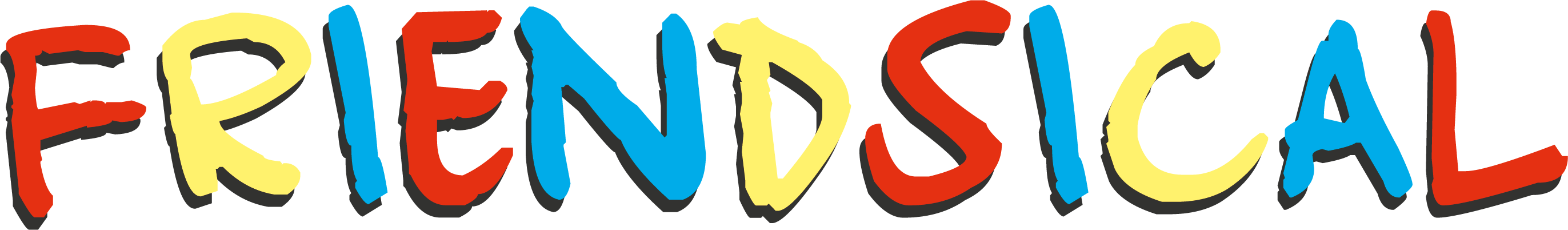 A NEW PARODY MUSICAL ABOUT FRIENDSINSPIRED BY THE ICONIC TV SHOW FRIENDSMARKING THE SHOW’S 25TH ANNIVERSARY WILL TOUR NATIONALLY FROM 15 JULY 2019WITH A FULL RUN AT THE EDINBURGH FESTIVAL FRINGEFROM 1 – 25 AUGUST AS PART OF THE ASSEMBLY FESTIVAL PROGRAMME AT THE ASSEMBLY ROOMSThe UK tour of the hilarious parody musical Friendsical written by Miranda Larson, opens at the Everyman Theatre in Cheltenham on 15 July 2019 followed by a nationwide tour visiting: Darlington, Derry, Newcastle, Kingston, Malvern, Blackpool, Chelmsford, Southampton and Croydon. Friendsical will have a full run at the Edinburgh Festival from 1 – 25 August as part of the Assembly Festival programme in the Music Hall of The Assembly Rooms. When Ross’ wife leaves him for another woman, he fears he will never find love again. But then Rachel runs back into his life... will he end up with his one true love? Featuring original songs such as ‘(He’s her) Lobster!’, ‘Richard’s Moustache’ and ‘You’re Over Me? When Were You Under Me?’, the gang take on naked Thursdays, a power cut, and a dinosaur convention. What could possibly go wrong?This is a loving parody not to be confused with the Warner Bros Entertainment Inc. series Friends. Miranda Larson is a highly experienced writer-director for TV and theatre. A huge fan of the TV Show, Friends, Miranda was inspired to write her own friends-based comedy, The Box Upstairs and it was her first commissioned play in 2004. Her most recent credits include the adaptation of Tom Fletcher’s Christmasaurus for the Hammersmith Apollo, and the writing and directing of Peter Harris and Deborah Allwright’s The Night Pirates, which opened at the Rose Theatre Kingston and toured the UK. In addition are Cartoon Network Live and Trolls Live currently touring overseas. Other live show credits include the comedies SpongeBob Live & The Amazing World Of Gumball.TV credits include Life Bites and Bienvenue Bienvenida Welcome for the Disney Channel. Hubble, Bubble & Squeak for Nickelodeon, Chip and Potato for Darrall Mcqueen & Netflix. Miranda is currently developing Sleepy Hollow for the stage. Friendsical is produced by Birdbrooke Entertainment ltd. Full casting and creatives will be announced in due course. LISTINGSFRIENDSICALWRITTEN BY MIRANDA LARSON15 JULY – 2 NOVEMBER 2019UK TOURTwitter/Instagram: @Friendsical Production Artwork: Available to download HERE TOUR DATESCHELTENHAM Everyman Theatre 			Everymantheatre.org.uk
15 – 20 July 2019					01242 572 573DARLINGTON Hippodrome 				Darlingtonhippodrome.co.uk22 – 27 July 2019					01325 405405EDINBURGH Assembly Rooms			assemblyfestival.com01 – 25 August 2019					01316233030DERRY Millennium Forum				Millenniumforum.co.uk
26 – 31 August 2019					028 7126 4455NEWCASTLE Northern Stage				Northernstage.co.uk2 – 7 September 2019 				0191 230 5151KINGSTON Rose Theatre				Rosetheatrekingston.org9 – 14 September 2019				020 8174 0090MALVERN Festival Theatre 				Malvern-theatres.co.uk16 – 21 September 2019 				01684 892277BLACKPOOL Grand Theatre 				Blackpoolgrand.co.uk23 – 28 September 2019				01253 290 190CHELMSFORD Civic Theatre 				Chelmsford.gov.uk/theatres
14 – 19 October 2019					01245 606 505SOUTHAMPTON Nuffield Theatre			Nstheatres.co.uk21 – 26 October 2019					0238067 1771CROYDON Ashcroft Theatre				Fairfield.co.uk
28 October – 2 November 2019			0203 292 0001PRESS CONTACT: EMMA HOLLAND PR (EHPR)W:  www.emmahollandpr.comEmma Holland 				Georgie RobinsonE: emma@emmahollandpr.com		E: georgie@emmahollandpr.comM: 0791 709 4203				M: 0751 211 2776Jocasta Marron 				Natasha HaddadE: jocasta@emmahollandpr.com		E: assistant@emmahollandpr.comM: 0772 517 1327 				M: 07967 175 221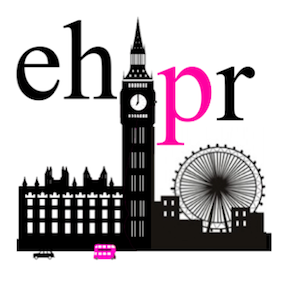 